Wydział Nauk Informatyczno-TechnologicznychKierunek studiów: Informatyka II stopniaŚcieżka rozwoju: Systemy mobilne/ Informatyka przemysłowa
    (wybrać jedną ze ścieżek)Imię i nazwisko studentaNumer albumuTYTUŁ PRACY Praca dyplomowa magisterska napisana pod kierunkiem:Imię i Nazwisko promotora, tytuł np. PhD, Prof.Imię i Nazwisko promotora pomocniczego, tytuł np. MA                                               (wpisać tylko w przypadku obecności promotora pomocniczego)Łomża 20..Faculty of Computer Science and Technology Field of study: Computer Science Master’s DegreeSpecialization path: Mobile systems/ Industrial computing
          (wybrać jedną ze ścieżek)Imię i nazwisko studentaNumer albumuTYTUŁ PRACY W JĘZYKU ANGIELSKIMSupervisor:Imię i Nazwisko promotora, tytuł np. PhD, Prof.Imię i Nazwisko promotora pomocniczego, tytuł np. MA(wpisać tylko w przypadku obecności promotora pomocniczego)Lomza 20..Streszczenie (12 bold)Tytuł pracy: (12 bold)Streszczenie pracy - do 1000 znaków (10-12)Słowa kluczowe - do 6 (12)Summary (12 bold) w języku angielskimTitle: (12 bold)Streszczenie pracy ang. do 1000 znaków (10-12)Keywords - do 6 (12)WSTĘPPraca magisterska powinna obejmować badania, których wyniki stanowią rozwiązanie problemu lub poszerzają bądź systematyzują stan wiedzy na temat tego problemu. Praca magisterska ewentualnie powinna doprowadzić do powstania metody lub narzędzia, które umożliwia prowadzenie badań naukowych lub prac rozwojowych. Badania powinny być oparte o zaprojektowaną i zaimplementowaną aplikację bądź system informatyczny lub powinny wykorzystywać istniejącą aplikację lub system, które po odpowiednim skonfigurowaniu będą stanowić narzędzie do realizacji badań.Niniejszy szablon zawiera zalecany sposób formatowania pracy dyplomowej na kierunku Informatyka II stopnia wraz z wyjaśnieniami i przykładami zastosowań stylów.Definicja zadania/problemu badawczego…Teza/tezy pracyNa potrzeby realizacji niniejszej pracy przyjęto następującą tezę/następujące tezy………...W pracy autor będzie próbował udowodnić tezę, iż … Zakres pracy…Analiza tematu, literatury, dostępnych rozwiązańAnaliza literaturySzablon pracy dyplomowej dla kierunku Informatyka II stopnia zawiera zalecany układ rozdziałów pracy dyplomowej. Należy dostosować układ treści i podziału pracy na rozdziały do wymagań konkretnej pracy dyplomowej.Analiza istniejących rozwiązań problemu badawczegoSzablon pracy dyplomowej dla kierunku Informatyka II stopnia zawiera obowiązujący wzór formatowania pracy oraz zalecany układ rozdziałów pracy dyplomowej. Formatowanie używa wymienionych poniżej styli. Format strony: A4, marginesy 2.5 cm. Wszystkie style (poza listingami) używają czcionki: Times New Roman, interlinia 1.5. Standardowym formatowaniem ciągu tekstu powinien być styl:Akapit (12 p., wcięcie 1.25cm, wyjustowanie).Strukturę rozdziałów przedstawiamy trzypoziomowo. Do reprezentacji struktury rozdziałów stosujemy style:Nagłówek 1 (16 p, pogrubienie, wersaliki, wysunięcie 0.76cm, odstęp 24 p. po),Nagłówek 2 (14 p., pogrubienie, wysunięcie 1.02 cm, odstęp 10 p. przed, 10 p. po),Nagłówek 3 (12 p., pogrubienie, wysunięcie 1.25 cm, odstęp 10 p. przed, 10 p. po),oraz dla przedstawienia rozdziałów specjalnych (Spis ilustracji, Załączniki, itp.):Nagłówek 1 nienumerowany (16 p, pogrubienie, wersaliki, wysunięcie 0.76cm, odstęp 24 p. po).Listy formatujemy za pomocą stylu:Lista wypunktowana;Kody źródłowe programów, pliki konfiguracyjne, itp., należy formatować używając stylu:Listing (Courier New, 10 p., wyrównanie do lewej, interlinia: 1, ramka: linia ciągła, 0.5 p.).Należy rozważyć zastosowanie kolorowania składni.Podpisy ilustracji, tabel oraz listingów, wraz z podaniem ich źródła należy formatować używając stylu:Legenda (11 p. wyrównanie: do środka, interlinia: 1, odstęp 10 p. przed, 10 p. po) .Opisy wzorów formatujemy przy użyciu stylu:Opis wzoru (12 p., kursywa, wcięcie 1.25 cm).Analiza i wybór technologii do realizacji zadania badawczegoRozdział zawiera opis wybranych technologii oraz opis przyczyny wyboru technologii.W szablonie pracy można wykorzystać automatyczne numerowanie rysunków, tabel oraz listingów. W menu Odwołania należy wybrać Wstaw podpis, a następnie należy wybrać jedną z etykiet:Rysunek,Tabela, Listing.Numerowanie powinno uwzględniać numer rysunku poprzedzony numerem rozdziału pierwszego stopnia. Szczegóły przedstawia rysunek 1.1.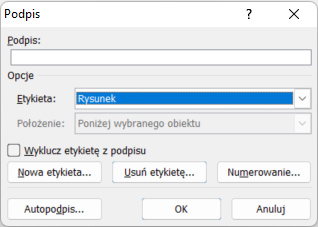 Rysunek 1.1 Wstawianie podpisów rysunków, listingów i tabel [1]Zastosowanie numerowania rysunków, listingów i tabel pozwala na automatyczne wygenerowanie spisów, jak przedstawia rysunek 1.2. W menu Odwołania należy wybrać Wstaw spis ilustracji, a następnie należy wybrać jedną z etykiet:Rysunek,Tabela, Listing.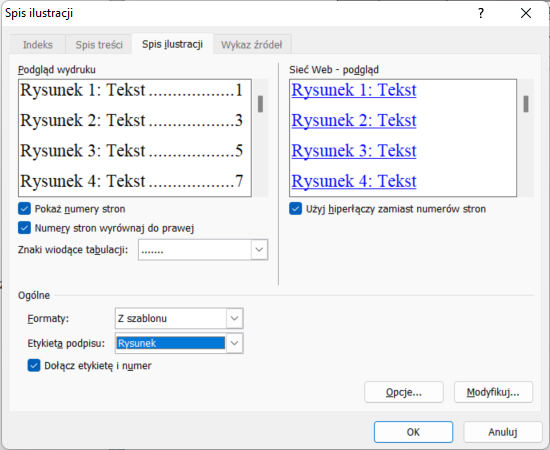 Rysunek 1.2 Generowanie automatycznego spisu rysunków, tabel, listingów [2]Przykłady wygenerowanych spisów znajdują się na dwóch ostatnich stronach.METODYKA BADAWCZA lub METODOLOGIA BADAŃSzczegółowy opis zadania badawczegoWymagania systemu informatycznego/ aplikacji / oprogramowania niezbędne do realizacji badańZastosowane metody badawcze Projekt i implementacja (konfiguracja) systemu informatycznego, aplikacji, OprogramowaniaOmówienie projektu Zasada działania systemu informatycznego / aplikacjiSposób dodania równania opisuje poniższy przykład. Równania wstawiamy poprzez menu Wstawianie → Równanie. Przykładowo, obliczenia realizowane za pomocą funkcji Fouriera możemy zapisać w postaci równania (1).gdzie:  a0 – wyraz początkowy, L - ilość próbek. W celu odpowiedniego wyrównania podpisu równania do prawej, możemy zastosować tabelę z trzema kolumnami, z ukrytym obramowaniem. Automatyczne numerowanie równania dodajemy w menu Odwołania poprzez wybór pola Wstaw podpis, a następnie należy wybrać etykietę Equation, zaznaczając Wyklucz etykietę z podpisu. Wymagania projektuSposób wstawiania tabeli w treści pracy dyplomowej oraz definiowania jej podpisu znajdziemy w przykładzie przedstawionym w tabeli 3.1.Tabela . Numery portów protokołów komunikacyjnych[1]Projekt systemu, aplikacji, oprogramowaniaSchemat blokowy systemuOpis działania i logiki aplikacjiNależy pamiętać, aby w treści pracy pojawiły się odniesienia do wszystkich wykorzystanych rysunków, np. rysunek 3.2; tabel, której przykład możemy zaobserwować w tabeli 3.1 oraz listingów. Przykład kodu źródłowego algorytmu sortowania przedstawia listing 3.1.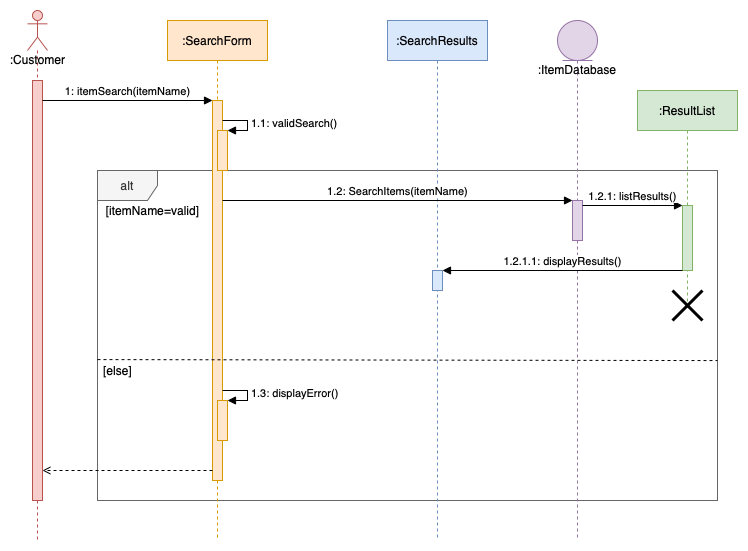 Rysunek 3.1 Diagram sekwencji[2]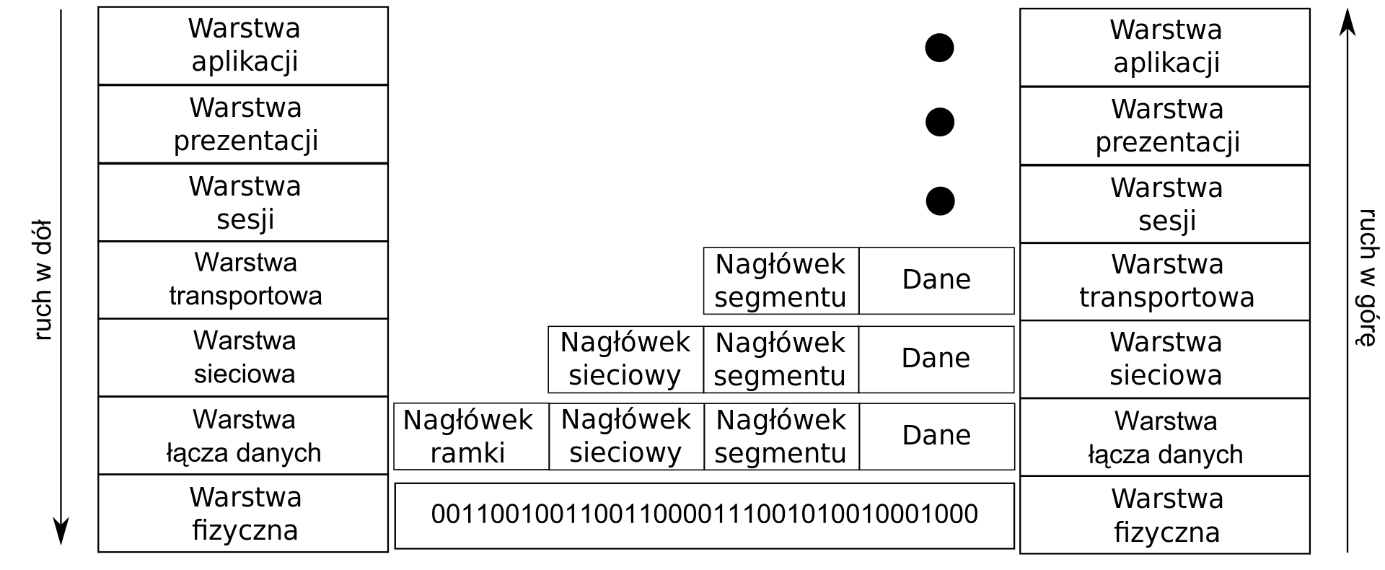 Rysunek 3.2 Model OSI [3]Implementacja (konfiguracja) aplikacji / systemu informatycznego Rozdział powinien zawierać opis realizacji podstawowych funkcjonalności aplikacji lub systemu oraz omówienie wybranych fragmentów kodów źródłowych. Listing 3.1 przedstawia kod funkcji sortowanie_babelkowe()#include<iostream>using namespace std;void sortowanie_babelkowe(int tab[],int n){	for(int i=0;i<n;i++)		for(int j=1;j<n-i;j++)		if(tab[j-1]>tab[j])			swap(tab[j-1], tab[j]);}Listing  3.1 Kod źródłowy algorytmu sortowaniaW pracy można rozważyć możliwość zastosowania kolorowania składni w przedstawionych fragmentach kodu źródłowego. Można wykorzystać zewnętrze serwisy internetowe, takie jak np.: https://pinetools.com/syntax-highlighterhttps://highlight.hohli.com/index.phphttp://hilite.me/#include<iostream>using namespace std;void sortowanie_babelkowe(int tab[],int n){	for(int i=0;i<n;i++)		for(int j=1;j<n-i;j++)		if(tab[j-1]>tab[j])			swap(tab[j-1], tab[j]);}int main(){	int *tablica, n;	cout<<"Wprowadz rozmiar tablicy";	cin>>n;	tablica = new int [n];	for(int i=0;i<n;i++)		cin>>tablica[i];	sortowanie_babelkowe(tablica,n);	for(int i=0;i<n;i++)        	cout<<tablica[i]<<" ";  return 0;}Listing  3.2 Kod źródłowy algorytmu sortowania z kolorowaniem składniRealizacja badań w oparciu o zrealizowaną / skonfigurowaną aplikację lub system InformatycznyPrzedstawienie i omówienie przeprowadzonych badań Rozdział zawiera opis realizacji wybranych badań, zrealizowanych za pomocą zaimplementowanej / skonfigurowanej aplikacji lub systemu informatycznego. Zawiera opis danych wejściowych do badań, sposoby analizy i przetwarzania danych.Opis badania 1Opis badania 1Opis badania 1Przedstawienie wyników badańRozdział zawiera opis wyników badań uzyskanych przy pomocy zaimplementowanej / skonfigurowanej aplikacji lub systemu informatycznego. W szczególności autor przedstawia otrzymane dane wynikowe, ich wizualizację i analizę.Wyniki badania 1Wyniki badania 2Wyniki badania 3Dyskusja wyników badań i ich interpretacjaOmówienie wyników, interpretacja, na tle innych danych z literatury.PODSUMOWANIE I WNIOSKI	Przedstawiając podsumowanie można zastosować poniżej wymienione zwroty.Przeprowadzona w pracy analiza, będąca próbą empirycznej weryfikacji zastosowania algorytmów do realizacji…W badaniach zastosowano nowe podejście do …Znaczący wpływ na szybkość pracy działania systemu informatycznego miały wpływ następujące czynniki: …Przedstawione wyniki badań potwierdzają / nie potwierdzają postawioną w pracy tezę, że …BibliografiaWikibooks, https://en.wikibooks.org/wiki/Communication_Networks/TCP_and_UDP _Protocols, dostęp dnia 02.11.2022Diagrams.net, https://www.diagrams.net/blog/sequence-diagrams, dostęp dnia 02.11.2022Wikipedia, Model_OSI, https://www.wikiwand.com/pl/Model_OSI,  dostęp dnia 02.11.2022Łuba T., Jasiński K., Zbierzchowski B., 1997, Specjalizowane układy cyfrowe w strukturach PLD i FPG, Wydawnictwo WKŁ, Warszawa.White S. A., 1989, Applications of Distributed Arithmetic to Digital Signal Procesing:A Tutorial Review, IEEE ASSP Magazine, July 1989, pp. 4-19.Xilinx, The Role of Distributed Arithmetic in FPGA-based Signal Processing, application note 1996.Omieljanowicz M., Piotrowski A. A., 1997, Procesor potokowy banku cyfrowych filtrów na bazie arytmetyki rozproszonej, IV Krajowa Konferencja KOWBAN '97, 16 -18 październik 1997,Wrocław WNT '97, s. 341-346.Mintzer L.,1998, Large FFT’s in Single FPGA, Proceedings ICSPAT’98. Altera Corporation. http://www.altera.com, dostęp dnia 12.02.2021.Spis TabelTabela 3.1 Numery portów protokołów komunikacyjnych[1]	10Spis Rysunków Rysunek 1.1 Wstawianie podpisów rysunków, listingów i tabel [1]	6Rysunek 1.2 Generowanie automatycznego spisu rysunków, tabel, listingów [2]	7Rysunek 3.1 Diagram sekwencji[2]	11Rysunek 3.2 Model OSI [3]	11Spis ListingówListing  3.1 Kod źródłowy algorytmu sortowania	12Listing  3.2 Kod źródłowy algorytmu sortowania z kolorowaniem składni	12Spis ZałĄcznikówKod źródłowy aplikacji – załącznik w APD, plik Aplikacja_kod_zrodlowy.zipInstrukcja instalacji i uruchomienia aplikacji - załącznik w APD, plik Aplikacja_Instrukcja_instalacji.zipDane źródłowe i wyniki badań.Płyta DVD z projektem aplikacji, bazą danych, wersją instalacyjną aplikacji. (1)(2)Port numbers of some standard services Port numbers of some standard services Port numbers of some standard services PortProtocolUse 21FTPFile transfer 23TelnetRemote login 25SMTPE-mail 69TFTPTrivial file transfer protocol 79FingerLookup information about a user 80HTTPWorld Wide Web 110POP-3Remote e-mail access 119NNTPUSENET news 